 ВТОРАЯ МЕЖДУНАРОДНАЯ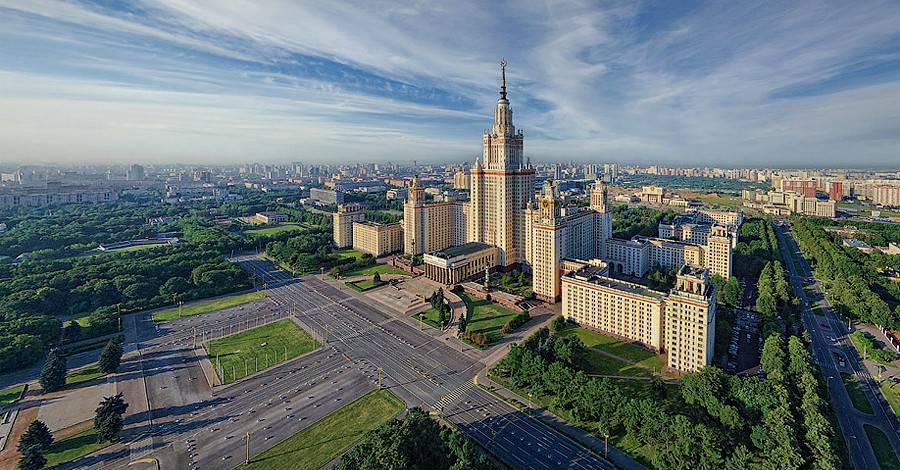  УНИВЕРСИАДА по СОЦИОЛОГИИ И МЕНЕДЖМЕНТУОБЩЕСТВЕННЫХ ПРОЦЕССОВ2 апреля 2016 года состоялся заключительный этап Второй Международной Универсиады «Ломоносов-2016» по социологии и менеджменту общественных процессов. По результатам проверки работ Жюри Универсиады присудило дипломы победителей и призёров следующим участникам:Секция «Социология управления»:- дипломы Универсиады 1-й степени:Винокурова Анастасия Валерьевна (95 баллов)Журавлева Мария Сергеевна (90 баллов)- дипломы Универсиады 2-й степени:Андрианова Виктория Анатольевна (80 баллов)Кузьмина Ксения Владимировна (80 баллов)-  дипломы Универсиады 3-й степени:Дегтева Ирина Сергеевна (70 баллов)Климович Виктория Михайловна (75 баллов)Оленюк Кирилл Сергеевич (70 баллов)Фодина Таисия Дмитриевна (70 баллов)Секция «Социология знания»:- дипломы Универсиады 1-й степени:Вергелес Ксения Петровна (90 баллов)Игнатченко Алексей Сергеевич (90 баллов)Нарбаев Дмитрий Юрьевич (90 баллов)- дипломы Универсиады 2-й степени:Григорян Карина Арменовна (85 баллов)Емельянова Софья Сергеевна (80 баллов)Старицина Наталия Вадимовна (85 баллов)Харсеева Алла Викторовна (85 баллов)-  дипломы Универсиады 3-й степени:Зуева Арина Сергеевна (70 баллов)Рачинская Екатерина Александровна (70 баллов)Секция «Менеджмент»:- диплом Универсиады 1-й степени:Новикова Елизавета Вячеславовна (90 баллов)- дипломы Универсиады 2-й степени:Борискова Анна Максимовна (85 баллов)Кинякина Анастасия Михайловна (85 баллов)Макаров Николай Арсениевич(85 баллов)- дипломы Универсиады 3-й степени:Лебедева Лилия Андреевна (70 баллов)Понятовская Анастасия (75 баллов)Степанов Константин Игоревич (75 баллов)ПОЗДРАВЛЯЕМ ПОБЕДИТЕЛЕЙ И ПРИЗЕРОВ! УНИВЕРСИАДЫ